Publicado en Girona, España el 31/07/2020 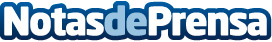 Repara tu deuda Abogados cancela 166.000 eur en Girona mediante la Ley de la Segunda OportunidadEl caso lo ha tramitado Repara tu Deuda, despacho de abogados líder en la Ley de Segunda oportunidad que lleva a cabo más del 80% de todos los casos de EspañaDatos de contacto:Emma Moron900831652Nota de prensa publicada en: https://www.notasdeprensa.es/repara-tu-deuda-abogados-cancela-166-000-eur Categorias: Nacional Derecho Finanzas Cataluña Emprendedores http://www.notasdeprensa.es